.Introduction : 16 tempsDEPART : Close Position, Ladies dos à la ligne de danse RLOD, Men face à la ligne de danse LODSECTION 1 : MODIFIED RUMBASECTION 2 LADY : ROCK, RECOVER, SHUFFLE 1/2 TURN, WALK BACK, WALK BACK, COASTER STEPSECTION 2 MAN : ROCK, RECOVER, SHUFFLE BACK, WALK BACK, WALK BACK, COASTER STEPMAINS : Sur le compte 2 le Cavalier lève sa main gauche et la cavalière passe sous le bras du Cavalier sur les comptes 3&4, ils se retrouvent en position PromenadeSECTION 3 LADY : WALK, SIDE, SHUFFLE FWD, FULL TURN L, SHUFFLE FWDSECTION 3 MAN : STEP R, STEP L, SHUFFLE FWD, WALK, WALK, SHUFFLE FWDMAINS : Sur le compte 1 le Cavalier prend la main D de la Cavalière avec sa main D, sur le compte 2 le cavalier commence à lever sa main D et sur le compte 3&4 la Cavalière passe sous le bras du Cavalier qui ramène sa main devant sa Cavalière (main droite- main droite). Sur le compte 6 les danseurs se retrouvent en position Sweatheart.SECTION 4 LADY : ½ TURN R STEP BACK, SHUFFLE BACK, FULL TURN, SHUFLE BACKSECTION 4 MAN : WALK FWD X2, SHUFFLE FWD, FULL TURN, SHUFFLE FWD* Restart ici pendant la 7ème routine : Remplacer 3&4 par 3.4 : Pas PG arrière – Pas PD arrière* Restart ici pendant la 7ème routine : Remplacer 3&4 par 3.4 : Pas PD avant – Pas PG avantMAINS : Sur le compte 1 le Cavalier lâche la main G de sa Cavalière et garde sa main D jusqu’au compte 4. Sur le compte 5 le Cavalier lâche la main de sa cavalière. Sur le compte 7 le cavalier et la cavalière se retrouve en Close Position de Départ.Last Update: 26 Jan 2023Waste It for 2 (P) (fr)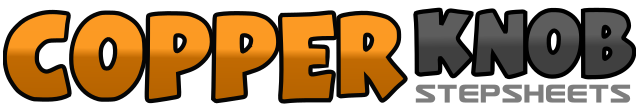 .......Compte:32Mur:0Niveau:Danse de Partenaire - Novice.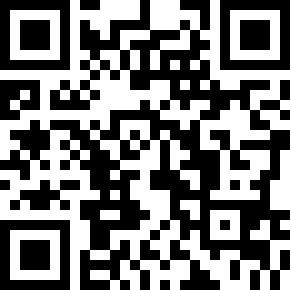 Chorégraphe:Stéphanie FAUVEL (FR) & Thierry Fauvel (FR) - Janvier 2023Stéphanie FAUVEL (FR) & Thierry Fauvel (FR) - Janvier 2023Stéphanie FAUVEL (FR) & Thierry Fauvel (FR) - Janvier 2023Stéphanie FAUVEL (FR) & Thierry Fauvel (FR) - Janvier 2023Stéphanie FAUVEL (FR) & Thierry Fauvel (FR) - Janvier 2023.Musique:Waste It - Brandon LayWaste It - Brandon LayWaste It - Brandon LayWaste It - Brandon LayWaste It - Brandon Lay........1.2LADY : Pas PG à G - Pas PD à côté du PG3&4LADY : Pas PG arrière - Pas PD à côté du PG - Pas PG arrière5.6LADY : Pas PD à D - Pas PG à côté du PD7&8LADY : Pas PD arrière - Pas PG à côté du PD - Pas PD arrière1.2MAN : Pas PD à D - Pas PG à côté du PD3&4MAN : Pas PD avant - Pas PG à côté du PD - Pas PD avant5.6MAN : Pas PG à G - Pas PD à côté du PG7&8MAN : Pas PG avant - Pas PD à côté du PG - Pas PG avant1.2LADY : Rock Step arrière PG - Revenir sur PD3&4LADY : ¼ D Pas PG à G - Pas PD à côté du PG - ¼ tour D Pas PG arrière5.6LADY : Pas PD arrière - Pas PG arrière7&8LADY : Pas PD arrière - Pas PG à côté du PD - Pas PD avant1.2MAN : Rock Step avant PD - Revenir sur PG3&4MAN : Pas PD arrière - Pas PG à côté du PD - Pas PD arrière5.6MAN : Pas PG arrière - Pas PD arrière7&8MAN : Pas PG arrière - PD à côté du PG - Pas PG avant1.2LADY : Pas PG avant dans la diagonale avant D - Pas PD côté D (revenir face à la ligne de danse)3&4LADY : Pas PG avant - Pas PD à côté du PG - Pas PG avant5.6LADY : ½ tour G… Pas PD arrière - ½ tour G… Pas PG avant7&8LADY : Pas PD avant - Pas PG à côté du PD - Pas PD avant1.2MAN : Pas PD sur place - Pas PG à G3&4MAN : Pas PD avant - Pas PG à côté du PD - Pas PD avant5.6MAN : Pas PG avant - Pas PD avant7&8MAN : Pas PG avant - Pas PD à côté du PG - Pas PG avant1.2LADY : ½ tour D… Pas PG arrière - Pas PD arrière3&4LADY : Pas PG arrière - Pas PD à côté du PG - Pas PG arrière5.6LADY : ½ tour D… Pas PD avant - ½ tour D… Pas PG arrière7&8LADY : Pas PD arrière - Pas PG à côté du PD - Pas PD arrière1.2MAN : Pas PD avant - Pas PG avant3&4MAN : Pas PD avant - Pas PG à coté PD - Pas PD avant5.6MAN : ½ tour D… Pas PG arrière - ½ tour D… Pas PD avant7&8MAN : Pas PG avant - Pas PD à côté du PG - Pas PG avant